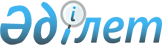 2013-2015 жылдарға арналған аудандық бюджет туралыЖамбыл облысы Т.Рысқұлов ауданы мәслихатының 2012 жылғы 21 желтоқсандағы № 9-5 шешімі. Жамбыл облысы Әділет департаментінде 2012 жылғы 28 желтоқсанда № 1868 тіркелді      РҚАО ескертпесі:

      Мәтінде авторлық орфография және пунктуация сақталған.

      Қазақстан Республикасының 2008 жылғы 4 желтоқсандағы Бюджет кодексінің 9 бабына және «Қазақстан Республикасындағы жергілікті мемлекеттік басқару және өзін-өзі басқару туралы» Қазақстан Республикасының 2001 жылғы 23 қаңтардағы Заңының 6 бабына сәйкес Т.Рысқұлов аудандық мәслихат ШЕШІМ ЕТЕДІ:



      1. 2013-2015 жылдарға арналған аудандық бюджет 1, 2, 3- қосымшаларға сәйкес, оның ішінде 2013 жылға мынадай көлемдерде бекітілсін:



      1) кірістер 6 437 172 мың теңге:

      салықтық түсімдер 1 999 056 мың теңге;

      салықтық емес түсімдер 18 067 мың теңге;

      негізгі капиталды сатудан түсетін түсімдер 9 667 мың теңге;

      трансферттер түсімі 4 410 382 мың теңге;



      2) шығындар 6 545 411 мың теңге;



      3) таза бюджеттік кредиттеу 46 556 мың теңге;

      бюджеттік кредиттер 51 930 мың теңге;

      бюджеттік кредиттерді өтеу 5 374 мың теңге;



      4) қаржы активтерімен операциялар бойынша сальдо 38 128 мың теңге:

      қаржы активтерін сатып алу 38 128 мың теңге;

      мемлекеттің қаржы активтерін сатудан түсетін түсімдер 0 мың теңге;



      5) бюджет тапшылығы (профициті) -192 923 мың теңге;



      6) бюджет тапшылығын қаржыландыру

      профицитін пайдалану) 192 923 мың теңге;

      қарыздар түсімі 51 930 мың теңге;

      қарыздарды өтеу 5 599 мың теңге; бюджет қаражатының пайдаланылатын қалдықтары 146 592 мың теңге.

      Ескерту. 1-тармаққа өзгеріс енгізілді - Т. Рысқұлов аудандық  мәслихатының 12.04.2013 № 11-4; 29.05.2013 № 12-6; 17.07.2013 № 14-4;  09.09.2013 № 17-4; 10.10.2013 № 18-4; 14.11.2013 № 19-4; 10.12.2013 №  20-4 (2013 жылдың 1 қаңтарынан қолданысқа енгізіледі) шешімімен.



      2. 2013 жылы облыстық бюджеттен аудандық бюджетке берілетін субвенция мөлшері 2 899 317 мың теңге сомасында белгіленсін.



      3. «Агроөнеркәсіптік кешенді және ауылдық аумақтарды дамытуды мемлекеттік реттеу туралы» Қазақстан Республикасының 2005 жылғы 8 шілдедегі Заңының 18 бабына сәйкес, 2012-2014 жылдары аудандық бюджеттен қаржыландыратын ауылдық елдi мекендерде жұмыс iстейтiн әлеуметтiк қамсыздандыру, білім беру, мәдениет және спорт мамандарына қызметтің осы түрлерiмен қалалық жағдайда айналысатын мамандардың ставкаларымен салыстырғанда айлықақы мен тарифтiк ставкаларының 25 пайызы мөлшерінде үстеме ақы төлеу үшін қаржы көзделсін.



      4.Аудандық жергілікті атқарушы органның резерві 1 572 мың теңге көлемінде бекітілсін.

      Ескерту. 4-тармаққа өзгеріс енгізілді - Т. Рысқұлов аудандық  мәслихатының 12.04.2013 № 11-4; 10.10.2013 № 18-4 (2013 жылдың 1 қаңтарынан қолданысқа енгізіледі) шешімімен.



      5. 2013 жылға арналған бюджеттіқ инвестициялық жобаларды іске асыруға бағытталған бюджеттік бағдарламаларға бөлінген бюджеттік даму бағдарламаларының тізбесі 4 қосымшаға сәйкес бекітілсін.



      6. 2013 жылға арналған жергілікті бюджеттің атқару процесінде секвестрлеуге жатпайтын бюджеттік бағдарламалардың тізбесі 5 қосымшаға сәйкес бекітілсін.



      7. 2013 жылға арналған ауыл шаруашылығы мақсатындағы жер учаскелерін сатудан Қазақстан Республикасының Ұлттық қорына түсетін түсімдердің көлемі 6 қосымшаға сәйкес бекітілсін.



      8. 2013 жылға арналған ауданның ауылдық (селолық) округтің бюджеттік бағдарламалары 7 қосымшаға сәйкес бекітілсін.



      9. Осы шешім әділет органдарында мемлекеттік тіркелген күннен бастап күшіне енеді және 2013 жылдың 1 қантарынан қолданысқа енгізіледі.

      

      Аудандық мәслихат                          Аудандық мәслихат

      сессиясының төрағасы                       хатшысы

      Т. Көпбаев                                 Б. Шамаев

Т.Рысқұлов аудандық мәслихаттың

2012 жылғы 21 желтоқсандағы

№ 9-5 шешіміне № 1 қосымша 2013 жылға арналған бюджет      Ескерту. 1-қосымша жаңа редакцияда - Т. Рысқұлов аудандық мәслихатының 10.12.2013 № 20-4 (2013 жылдың 1 қаңтарынан қолданысқа енгізіледі) шешімімен.(мың теңге)

Т.Рысқұлов аудандық мәслихаттың

2012 жылғы 21 желтоқсандағы

№ 9-5 шешіміне № 2 қосымша 2014 жылға арналған бюджет(мың теңге)

Т.Рысқұлов аудандық мәслихаттың

2012 жылғы 21 желтоқсандағы

№ 9-5 шешіміне № 3 қосымша 2015 жылға арналған бюджет(мың теңге)

Т.Рысқұлов аудандық мәслихаттың

2012 жылғы 21 желтоқсандағы

№ 9-5 шешіміне 4 қосымша 2013 жылға арналған бюджеттік инвестициялық жобаларды іске

асыруға бағытталған бюджеттік бағдарламаларға бөлінген

бюджеттік даму бағдарламаларының тізбесі      Ескерту. 4-қосымша жаңа редакцияда - Т. Рысқұлов аудандық мәслихатының 12.04.2013 № 11-4 (2013 жылдың 1 қаңтарынан қолданысқа енгізіледі) шешімімен.

Т.Рысқұлов аудандық мәслихаттың

2012 жылғы 21 желтоқсандағы

№ 9-5 шешіміне 5 қосымша 2012 жылға арналған жергілікті бюджеттің орындалу процесінде

секвестрлеуге жатпайтын бюджеттік бағдарламалардың тізбесі

Т.Рысқұлов аудандық мәслихаттың

2012 жылғы 21 желтоқсандағы

№ 9-5 шешіміне 6 қосымша 2013 жылға арналған ауыл шаруашылығы мақсатындағы жер

учаскелерін сатудан Қазақстан Республикасының Ұлттық қорына

түсетін түсімдердің көлемі

Т.Рысқұлов аудандық мәслихаттың

2012 жылғы 21 желтоқсандағы

№ 9-5 шешіміне № 7 қосымша 2013 жылға арналған ауданның әрбір ауылдық округтің бюджеттік бағдарламалары      Ескерту. 7-қосымша жаңа редакцияда - Т. Рысқұлов аудандық мәслихатының 10.12.2013 № 20-4 (2013 жылдың 1 қаңтарынан қолданысқа енгізіледі) шешімімен.кестенің жалғасы:
					© 2012. Қазақстан Республикасы Әділет министрлігінің «Қазақстан Республикасының Заңнама және құқықтық ақпарат институты» ШЖҚ РМК
				СанатыСанатыСанатыКірістер атауыСомасыСыныбыСыныбыСыныбыСомасыІшкі сыныбыІшкі сыныбыСомасы12345I. КІРІСТЕР64371721Салықтық түсімдер199905601Табыс салығы2096882Жеке табыс салығы20968803Әлеуметтік салық1813671Әлеуметтік салық18136704Меншікке салынатын салықтар15850041Мүлікке салынатын салықтар15286103Жер салығы82334Көлік құралдарына салынатын салық447505Бірыңғай жер салығы341105Тауарларға, жұмыстарға және қызметтерге салынатын ішкі салықтар141852Акциздер42253Табиғи және басқа да ресурстарды пайдаланғаны үшiн түсетiн түсiмдер18504Кәсіпкерлік және кәсіби қызметті жүргізгені үшін алынатын алымдар70605Ойын бизнесіне салық105007Басқа да салықтар171Басқа да салықтар1708Заңдық мәнді іс-әрекеттерді жасағаны және (немесе) оған уәкілеттігі бар мемлекеттік органдар немесе лауазымды адамдар құжаттар бергені үшін алынатын міндетті төлемдер87951Мемлекеттік баж87952Салықтық емес түсімдер1806701Мемлекеттік меншіктен түсетін кірістер11151Мемлекеттік кәсіпорындардың таза кірісі бөлігінің түсімдері1505Мемлекет меншігіндегі мүлікті жалға беруден түсетін кірістер9657Мемлекеттік бюджеттен берілген кредиттер бойынша сыйақылар002Мемлекеттік бюджеттен қаржыландырылатын мемлекеттік мекемелердің тауарларды (жұмыстарды, қызметтерді) өткізуінен түсетін түсімдер1501Мемлекеттік бюджеттен қаржыландырылатын мемлекеттік мекемелердің тауарларды (жұмыстарды, қызметтерді) өткізуінен түсетін түсімдер15004Мемлекеттік бюджеттен қаржыландырылатын, сондай-ақ Қазақстан Республикасы Ұлттық Банкінің бюджетінен (шығыстар сметасынан) ұсталатын және қаржыландырылатын мемлекеттік мекемелер салатын айыппұлдар, өсімпұлдар, санкциялар, өндіріп алулар60471Мұнай секторы ұйымдарынан түсетін түсімдерді қоспағанда, мемлекеттік бюджеттен қаржыландырылатын, сондай-ақ Қазақстан Республикасы Ұлттық Банкінің бюджетінен (шығыстар сметасынан) ұсталатын және қаржыландырылатын мемлекеттік мекемелер салатын айыппұлдар, өсімпұлдар, санкциялар, өндіріп алулар604706Басқа да салықтық емес түсімдер107551Басқа да салықтық емес түсімдер107553Негізгі капиталды сатудан түсетін түсімдер966701Мемлекеттік мекемелерге бекітілген мемлекеттік мүлікті сату27331Мемлекеттік мекемелерге бекітілген мемлекеттік мүлікті сату273303Жерді және материалдық емес активтерді сату69341Жерді сату58782Материалдық емес активтерді сату10564Трансферттердің түсімдері441038202Мемлекеттік басқарудың жоғары тұрған органдарынан түсетін трансферттер44103822Облыстық бюджеттен түсетін трансферттер4410382Шығыстар атауыШығыстар атауыШығыстар атауыСомасы, мың теңгеФункционалдық топФункционалдық топФункционалдық топСомасы, мың теңгеБюджеттік бағдарламалардың әкімшісіБюджеттік бағдарламалардың әкімшісіСомасы, мың теңгеБағдарламаСомасы, мың теңге12345II. ШЫҒЫНДАР654541101Жалпы сипаттағы мемлекеттік қызметтер386720112Аудан (облыстық маңызы бар қала) мәслихатының аппараты14900001Аудан (облыстық маңызы бар қала) мәслихатының қызметін қамтамасыз ету жөніндегі қызметтер14151003Мемлекеттік органның күрделі шығыстары749122Аудан (облыстық маңызы бар қала) әкімінің аппараты96575001Аудан (облыстық маңызы бар қала) әкімінің қызметін қамтамасыз ету жөніндегі қызметтер70492002Ақпараттық жүйелер құру8991003Мемлекеттік органның күрделі шығыстары17092123Қаладағы аудан, аудандық маңызы бар қала, кент, ауыл, ауылдық округ әкімінің аппараты232607001Қаладағы аудан, аудандық маңызы бар қала, кент, ауыл, ауылдық округ әкімінің қызметін қамтамасыз ету жөніндегі қызметтер200698022Мемлекеттік органның күрделі шығыстары 31909452Ауданның (облыстық маңызы бар қаланың) қаржы бөлімі23868001Ауданның (областық маңызы бар қаланың) бюджетін орындау және ауданның (облыстық маңызы бар қаланың) коммуналдық меншігін басқару саласындағы мемлекеттік саясатты іске асыру жөніндегі қызметтер17827003Салық салу мақсатында мүлікті бағалауды жүргізу1731010Жекешелендіру, коммуналдық меншікті басқару, жекешелендіруден кейінгі қызмет және осыған байланысты дауларды реттеу368011Коммуналдық меншікке түскен мүлікті есепке алу, сақтау, бағалау және сату165018Мемлекеттік органның күрделі шығыстары3777453Ауданның (облыстық маңызы бар қаланың) экономика және бюджеттік жоспарлау бөлімі18770001Экономикалық саясатты, мемлекеттік жоспарлау жүйесін қалыптастыру және дамыту және ауданды (облыстық маңызы бар қаланы) басқару саласындағы мемлекеттік саясатты іске асыру жөніндегі қызметтер14823004Мемлекеттік органның күрделі шығыстары394702Қорғаныс2606122Аудан (облыстық маңызы бар қала) әкімінің аппараты2606005Жалпыға бірдей әскери міндетті атқару шеңберіндегі іс-шаралар1393007Аудандық (қалалық) ауқымдағы дала өрттерінің, сондай-ақ мемлекеттік өртке қарсы қызмет органдары құрылмаған елді мекендерде өрттердің алдын алу және оларды сөндіру жөніндегі іс-шаралар 121303Қоғамдық тәртіп, қауіпсіздік, құқықтық, сот, қылмыстық-атқару қызметі4518458Ауданның (облыстық маңызы бар қаланың) тұрғын үй-коммуналдық шаруашылығы, жолаушылар көлігі және автомобиль жолдары бөлімі4518021Елді мекендерде жол жүрісі қауіпсіздігін қамтамасыз ету451804Білім беру3883141464Ауданның (облыстық маңызы бар қаланың) білім бөлімі397653009Мектепке дейінгі тәрбие ұйымдарының қызметін қамтамасыз ету248461040Мектепке дейінгі білім беру ұйымдарында мемлекеттік білім беру тапсырысын іске асыруға 149192123Қаладағы аудан, аудандық маңызы бар қала, кент, ауыл, ауылдық округ әкімінің аппараты9352005Ауылдық (селолық) жерлерде балаларды мектепке дейін тегін алып баруды және кері алып келуді ұйымдастыру9352464Ауданның (облыстық маңызы бар қаланың) білім бөлімі2976842003Жалпы білім беру2859227006Балаларға қосымша білім беру 117615464Ауданның (облыстық маңызы бар қаланың) білім бөлімі268045001Жергілікті деңгейде білім беру саласындағы мемлекеттік саясатты іске асыру жөніндегі қызметтер7596004Ауданның (областық маңызы бар қаланың) мемлекеттік білім беру мекемелерінде білім беру жүйесін ақпараттандыру22225005Ауданның (областык маңызы бар қаланың) мемлекеттік білім беру мекемелер үшін оқулықтар мен оқу-әдiстемелiк кешендерді сатып алу және жеткізу41804012Мемлекеттік органның күрделі шығыстары3950015Жетім баланы (жетім балаларды) және ата-аналарының қамқорынсыз қалған баланы (балаларды) күтіп-ұстауға асыраушыларына ай сайынғы ақшалай қаражат төлемдері15164020Үйде оқытылатын мүгедек балаларды жабдықпен, бағдарламалық қамтыммен қамтамасыз ету 3200067Ведомстволық бағыныстағы мемлекеттік мекемелерінің және ұйымдарының күрделі шығыстары174106466Ауданның (облыстық маңызы бар қаланың) сәулет, қала құрылысы және құрылыс бөлімі231249037Білім беру объектілерін салу және реконструкциялау23124906Әлеуметтік көмек және әлеуметтік қамсыздандыру279747451Ауданның (облыстық маңызы бар қаланың) жұмыспен қамту және әлеуметтік бағдарламалар бөлімі 244191002Еңбекпен қамту бағдарламасы38808004Ауылдық жерлерде тұратын денсаулық сақтау, білім беру, әлеуметтік қамтамасыз ету, мәдениет, спорт және ветеринар мамандарына отын сатып алуға Қазақстан Республикасының заңнамасына сәйкес әлеуметтік көмек көрсету22037005Мемлекеттік атаулы әлеуметтік көмек9437006Тұрғын үй көмегі8864007Жергілікті өкілетті органдардың шешімі бойынша мұқтаж азаматтардың жекелеген топтарына әлеуметтік көмек 18639010Үйден тәрбиеленіп оқытылатын мүгедек балаларды материалдық қамтамасыз ету5304014Мұқтаж азаматтарға үйде әлеуметтiк көмек көрсету2187301618 жасқа дейінгі балаларға мемлекеттік жәрдемақылар110500017Мүгедектерді оңалту жеке бағдарламасына сәйкес, мұқтаж мүгедектерді міндетті гигиеналық құралдармен және ымдау тілі мамандарының қызмет көрсетуін, жеке көмекшілермен қамтамасыз ету 7700023Жұмыспен қамту орталықтарының қызметін қамтамасыз ету1029451Ауданның (облыстық маңызы бар қаланың) жұмыспен қамту және әлеуметтік бағдарламалар бөлімі 35556001Жергілікті деңгейде халық үшін әлеуметтік бағдарламаларды жұмыспен қамтуды қамтамасыз етуді іске асыру саласындағы мемлекеттік саясатты іске асыру жөніндегі қызметтер 33766011Жәрдемақыларды және басқа да әлеуметтік төлемдерді есептеу, төлеу мен жеткізу бойынша қызметтерге ақы төлеу940021Мемлекеттік органның күрделі шығыстары85007Тұрғын үй-коммуналдық шаруашылық906332458Ауданның (облыстық маңызы бар қаланың) тұрғын үй-коммуналдық шаруашылығы, жолаушылар көлігі және автомобиль жолдары бөлімі5201003Мемлекеттік тұрғын үй қорының сақталуын ұйымдастыру5201466Ауданның (облыстық маңызы бар қаланың) сәулет, қала құрылысы және құрылыс бөлімі15741003Мемлекеттік коммуналдық тұрғын үй қорының тұрғын үйін жобалау, салу және (немесе) сатып алу 9043004Инженерлік коммуникациялық инфрақұрылымды жобалау, дамыту, жайластыру және (немесе) сатып алу 249072Жұмыспен қамту-2020 жол картасы шеңберінде тұрғын жай салу және (немесе) сатып алу және инженерлік коммуникациялық инфрақұрылымдарды дамыту және (немесе) сатып алу1449074Жұмыспен қамту 2020 жол картасының екінші бағыты шеңберінде жетіспейтін инженерлік-коммуникациялық инфрақұрылымды дамыту мен жайластыруға5000123Қаладағы аудан, аудандық маңызы бар қала, кент, ауыл, ауылдық округ әкімінің аппараты6146014Елді мекендерді сумен жабдықтауды ұйымдастыру6146458Ауданның (облыстық маңызы бар қаланың) тұрғын үй-коммуналдық шаруашылығы, жолаушылар көлігі және автомобиль жолдары бөлімі25968012Сумен жабдықтау және су бөлу жүйесінің қызмет етуі7506026Ауданның (облыстық маңызы бар қаланың) коммуналдық меншігіндегі жылу жүйелерін қолдануды ұйымдастыру 12150028Коммуналдық шаруашылығын дамыту838058Елді мекендердегі сумен жабдықтау және су бұру жүйелерін дамыту5474466Ауданның (облыстық маңызы бар қаланың) сәулет, қала құрылысы және құрылыс бөлімі708604058Елді мекендердегі сумен жабдықтау және су бұру жүйелерін дамыту708604123Қаладағы аудан, аудандық маңызы бар қала, кент, ауыл, ауылдық округ әкімінің аппараты132672008Елді мекендерде көшелерді жарықтандыру24502009Елді мекендердің санитариясын қамтамасыз ету5828011Елді мекендерді абаттандыру мен көгалдандыру102342458Ауданның (облыстық маңызы бар қаланың) тұрғын үй-коммуналдық шаруашылығы, жолаушылар көлігі және автомобиль жолдары бөлімі12000018Елді мекендерді абаттандыру және көгалдандыру1200008Мәдениет, спорт, туризм және ақпараттық кеңістік330584455Ауданның (облыстық маңызы бар қаланың) мәдениет және тілдерді дамыту бөлімі139693003Мәдени-демалыс жұмысын қолдау103315005Зоопарктер мен дендропарктердің жұмыс істеуін қамтамасыз ету36378465Ауданның (облыстық маңызы бар қаланың) Дене шынықтыру және спорт бөлімі4500006Аудандық (облыстық маңызы бар қалалық) деңгейде спорттық жарыстар өткiзу1500007Әртүрлi спорт түрлерi бойынша аудан (облыстық маңызы бар қала) құрама командаларының мүшелерiн дайындау және олардың облыстық спорт жарыстарына қатысуы3000455Ауданның (облыстық маңызы бар қаланың) мәдениет және тілдерді дамыту бөлімі59971006Аудандық (қалалық) кітапханалардың жұмыс істеуі59346007Мемлекеттік тілді және Қазақстан халықтарының басқа да тілдерін дамыту625456Ауданның (облыстық маңызы бар қаланың) ішкі саясат бөлімі23014002Газеттер мен журналдар арқылы мемлекеттік ақпараттық саясат жүргізу жөніндегі қызметтер23014455Ауданның (облыстық маңызы бар қаланың) мәдениет және тілдерді дамыту бөлімі65938001Жергілікті деңгейде тілдерді және мәдениетті дамыту саласындағы мемлекеттік саясатты іске асыру жөніндегі қызметтер6448010Мемлекеттік органның күрделі шығыстары200032Ведомстволық бағыныстағы мемлекеттік мекемелерінің және ұйымдарының күрделі шығыстары59290456Ауданның (облыстық маңызы бар қаланың) ішкі саясат бөлімі29123001Жергілікті деңгейде ақппарат, мемлекеттілікті нығайту және азаматтардың әлеуметтік сенімділігін қалыптастыру саласында мемлекеттік саясатты іске асыру жөніндегі қызметтер12562003Жастар саясаты саласында іс-шараларды іске асыру13306006Мемлекеттік органның күрделі шығыстары375032Ведомстволық бағыныстағы мемлекеттік мекемелерінің және ұйымдарының күрделі шығыстары2880465Ауданның (облыстық маңызы бар қаланың) Дене шынықтыру және спорт бөлімі8345001Жергілікті деңгейде дене шынықтыру және спорт саласындағы мемлекеттік саясатты іске асыру жөніндегі қызметтер7895004Мемлекеттік органның күрделі шығыстары45009Отын-энергетика кешені және жер қойнауын пайдалану9935458Ауданның (облыстық маңызы бар қаланың) тұрғын үй-коммуналдық шаруашылығы, жолаушылар көлігі және автомобиль жолдары бөлімі5450019Жылу-энергетикалық жүйені дамыту5450466Ауданның (облыстық маңызы бар қаланың) сәулет, қала құрылысы және құрылыс бөлімі4485009Жылу-энергетикалық жүйені дамыту448510Ауыл, су, орман, балық шаруашылығы, ерекше қорғалатын табиғи аумақтар, қоршаған ортаны және жануарлар дүниесін қорғау, жер қатынастары145999462Ауданның (облыстық маңызы бар қаланың) ауыл шаруашылығы бөлімі22649001Жергілікте деңгейде ауыл шаруашылығы саласындағы мемлекеттік саясатты іске асыру жөніндегі қызметтер14389006Мемлекеттік органның күрделі шығыстары150099Мамандардың әлеуметтік көмек көрсетуі жөніндегі шараларды іске асыру8110473Ауданның (облыстық маңызы бар қаланың) ветеринария бөлімі22172001Жергілікте деңгейде ветеринария саласындағы мемлекеттік саясатты іске асыру жөніндегі қызметтер 9360003Мемлекеттік органның күрделі шығыстары 536007Қаңғыбас иттер мен мысықтарды аулауды және жоюды ұйымдастыру1871008Алып қойылатын және жойылатын ауру жануарлардың, жануарлардан алынатын өнімдер мен шикізаттың құнын иелеріне өтеу457009Жануарлардың энзоотиялық аурулары бойынша ветеринариялық іс-шараларды жүргізу7000010Ауыл шаруашылығы жануарларын бірдейлендіру жөніндегі іс-шараларды жүргізу2948463Ауданның (облыстық маңызы бар қаланың) жер қатынастары бөлімі7424001Аудан (облыстық манызы бар қала) аумағында жер қатынастарын реттеу саласындағы мемлекеттік саясатты іске асыру жөніндегі қызметтер6053006Аудандық маңызы бар қалалардың, кенттердiң, ауылдардың, ауылдық округтердiң шекарасын белгiлеу кезiнде жүргiзiлетiн жерге орналастыру1221007Мемлекеттік органның күрделі шығыстары150473Ауданның (облыстық маңызы бар қаланың) ветеринария бөлімі93754011Эпизоотияға қарсы іс-шаралар жүргізу9375411Өнеркәсіп, сәулет, қала құрылысы және құрылыс қызметі53919466Ауданның (облыстық маңызы бар қаланың) сәулет, қала құрылысы және құрылыс бөлімі53919001Құрылыс, облыс қалаларының, аудандарының және елді мекендерінің сәулеттік бейнесін жақсарту саласындағы мемлекеттік саясатты іске асыру және ауданның (облыстық маңызы бар қаланың) аумағын оңтайла және тиімді қала құрылыстық игеруді қамтамасыз ету жөніндегі қызметтер23233013Аудан аумағында қала құрлысын дамытудың кешенді схемаларын, аудандық (облыстық) маңызы бар қалалардың, кенттердің және өзге де ауылдық елді мекендердің бас жоспарларын әзірлеу28616015Мемлекеттік органның күрделі шығыстары207012Көлік және коммуникация362281458Ауданның (облыстық маңызы бар қаланың) тұрғын үй-коммуналдық шаруашылығы, жолаушылар көлігі және автомобиль жолдары бөлімі362281023Автомобиль жолдарының жұмыс істеуін қамтамасыз ету22428045Аудандық маңызы бар автомобиль жолдарын және елді-мекендердің көшелерін күрделі және орташа жөндеу33985313Басқалар 171061494Ауданның (облыстық маңызы бар қаланың) кәсіпкерлік және өнеркәсіп бөлімі2640006Кәсіпкерлік қызметті қолдау2640123Қаладағы аудан, аудандық маңызы бар қала, кент, ауыл, ауылдық округ әкімінің аппараты42081040«Өңірлерді дамыту» Бағдарламасы шеңберінде өңірлерді экономикалық дамытуға жәрдемдесу бойынша шараларды іске асыру42081452Ауданның (облыстық маңызы бар қаланың) қаржы бөлімі1572012Ауданның (облыстық маңызы бар қаланың) жергілікті атқарушы органының резерві1572458Ауданның (облыстық маңызы бар қаланың) тұрғын үй-коммуналдық шаруашылығы, жолаушылар көлігі және автомобиль жолдары бөлімі122276001Жергілікті деңгейде тұрғын үй-коммуналдық шаруашылығы, жолаушылар көлігі және автомобиль жолдары саласындағы мемлекеттік саясатты іске асыру жөніндегі қызметтер9066013Мемлекеттік органның күрделі шығыстары 2099043"Өңірлерді дамыту" бағдарламасы шеңберінде инженерлік инфрақұрылымын дамыту111111494Ауданның (облыстық маңызы бар қаланың) кәсіпкерлік және өнеркәсіп бөлімі2492001Жергілікті деңгейде кәсіпкерлікті, өнеркәсіп пен туризмді дамыту саласындағы мемлекеттік саясатты іске асыру жөніндегі қызметтер1823003Мемлекеттік органның күрделі шығыстары66914Борышқа қызмет көрсету17452Ауданның (облыстық маңызы бар қаланың) қаржы бөлімі17013Жергілікті атқарушы органдардың облыстық бюджеттен қарыздар бойынша сыйақылар мен өзге де төлемдерді төлеу бойынша борышына қызмет көрсету1715Трансферттер8551452Ауданның (облыстық маңызы бар қаланың) қаржы бөлімі8551006Нысаналы пайдаланылмаған (толық пайдаланылмаған) трансферттерді қайтару8551IІІ.Таза бюджетті кредиттеу465565Бюджеттік кредиттер5193010Ауыл, су, орман, балық шаруашылығы, ерекше қорғалатын табиғи аумақтар, қоршаған ортаны және жануарлар дүниесін қорғау, жер қатынастары519301Ауыл шаруашылығы51930462Ауданның (облыстық маңызы бар қаланың) ауыл шаруашылығы бөлімі51930008Мамандарды әлеуметтік қолдау шараларын іске асыруға берілетін бюджеттік кредиттер51930СанатыСанатыАтауыАтауыСомасы, мың теңгеСыныбыСыныбыСыныбыСомасы, мың теңгеІшкі сыныбыІшкі сыныбыСомасы, мың теңге123455Бюджеттік кредиттерді өтеу5 37401Бюджеттік кредиттерді өтеу5 37401Мемлекеттік бюджеттен берілген бюджеттік кредиттерді өтеу5 3742Пайдаланылмаған бюджеттік кредиттердің сомаларын қайтару0Фукционалдық топ АтауыФукционалдық топ АтауыФукционалдық топ АтауыФукционалдық топ АтауыСомасы, мың теңгеБюджеттік бағдарламалардың әкімшісіБюджеттік бағдарламалардың әкімшісіБюджеттік бағдарламалардың әкімшісіСомасы, мың теңгеБағдарламаБағдарламаСомасы, мың теңге12345ІV. Қаржы активтерімен операциялар бойынша сальдо38 128Қаржы активтерін сатып алу38 12813Басқалар38 128452Ауданның (облыстық маңызы бар қаланың) қаржы бөлімі33 196014Заңды тұлғалардың жарғылық капиталын қалыптастыру немесе ұлғайту33 196458Ауданның (облыстық маңызы бар қаланың) тұрғын үй-коммуналдық шаруашылығы, жолаушылар көлігі және автомобиль жолдары бөлімі4 932065Заңды тұлғалардың жарғылық капиталын қалыптастыру немесе ұлғайту4 932СанатыСанатыСанатыАтауыСомасы, мың теңгеСыныбыСыныбыСыныбыСомасы, мың теңгеІшкі сыныбыІшкі сыныбыСомасы, мың теңге123456Мемлекеттік қаржы активтерін сатудан түсетін түсімдер001Мемлекеттік қаржы активтерін сатудан түсетін түсімдер01Қаржы активтерін ел ішінде сатудан түсетін түсімдер0Фукционалдық топ АтауыФукционалдық топ АтауыФукционалдық топ АтауыФукционалдық топ АтауыСомасы, мың теңгеБюджеттік бағдарламалардың әкімшісіБюджеттік бағдарламалардың әкімшісіБюджеттік бағдарламалардың әкімшісіСомасы, мың теңгеБағдарламаБағдарламаСомасы, мың теңге12345V. Бюджет тапшылығы (профициті)-192 923VI. Бюджет тапшылығын қаржыландыру (профицитін пайдалану)192 923СанатыСанатыСанатыАтауыСомасы, мың теңгеСыныбыСыныбыСыныбыСомасы, мың теңгеІшкі сыныбыІшкі сыныбыСомасы, мың теңге123457Қарыздар түсімі51 93001Мемлекеттік ішкі қарыздар51 9302Қарыз алу келісім-шарттары51 930Фукционалдық топ АтауыФукционалдық топ АтауыФукционалдық топ АтауыФукционалдық топ АтауыСомасы, мың теңгеБюджеттік бағдарламалардың әкімшісіБюджеттік бағдарламалардың әкімшісіБюджеттік бағдарламалардың әкімшісіСомасы, мың теңгеБағдарламаБағдарламаСомасы, мың теңге12345Қарыздарды өтеу5 37416Қарыздарды өтеу5 374452Ауданның (облыстық маңызы бар қаланың) қаржы бөлімі5 374008Жергілікті атқарушы органның жоғары тұрған бюджет алдындағы борышын өтеу5 374021Жергілікті бюджеттен бөлінген пайдаланылмаған бюджеттік кредиттерді қайтару146 5928Бюджет қаражатының пайдаланылатын қалдықтары146 59201Бюджет қаражаты қалдықтары146 5921Бюджет қаражатының бос қалдықтары146 592Бюджет қаражатының бос қалдықтары146 592Санаты                     Кірістер атауыСанаты                     Кірістер атауыСанаты                     Кірістер атауыСанаты                     Кірістер атауыСомасыСыныбыСыныбыСыныбыСомасыішкі сыныбыішкі сыныбыСомасы12345I. КІРІСТЕР5 877 9761Салықтық түсімдер804 66301Табыс салығы137 3482Жеке табыс салығы137 34803Әлеуметтік салық98 5001Әлеуметтік салық98 50004Меншікке салынатын салықтар552 1651Мүлікке салынатын салықтар502 3003Жер салығы7 2604Көлік құралдарына салынатын салық38 7055Бірыңғай жер салығы3 90005Тауарларға, жұмыстарға және қызметтерге салынатын ішкі салықтар11 3402Акциздер3 4803Табиғи және басқа ресурстарды пайдаланғаны үшін түсетін түсімдер1 8504Кәсіпкерлік және кәсіби қызметті жүргізгені үшін алынатын алымдар5 5005Құмар ойын бизнеске салық51008Заңдық мәнді іс-әрекеттерді жасағаны және (немесе) оған уәкілеттігі бар мемлекеттік органдар немесе лауазымды адамдар құжаттар бергені үшін алынатын міндетті төлемдер5 3101Мемлекеттік баж5 3102Салықтық емес түсімдер2 30001Мемлекеттік меншіктен түсетін кірістер1 1005Мемлекет меншігіндегі мүлікті жалға беруден түсетін кірістер1 10006Басқа да салықтық емес түсімдер1 2001Басқа да салықтық емес түсімдер1 2003Негізгі капиталды сатудан түсетін түсімдер1 80003Жерді және материалдық емес активтерді сату1 8001Жерді сату1 8004Трансферттер түсімі5 069 21302Мемлекеттік басқарудың жоғары тұрған органдарынан түсетін трансферттер5 069 2132Облыстық бюджеттен түсетін трансферттер5 069 213Шығыстар атауыШығыстар атауыШығыстар атауыШығыстар атауыСомасыФункционалдық топФункционалдық топФункционалдық топФункционалдық топСомасыБюджеттік бағдарламалардың әкімшісіБюджеттік бағдарламалардың әкімшісіБюджеттік бағдарламалардың әкімшісіСомасыБағдарламаБағдарламаСомасы12345II. Шығындар5 877 97601Жалпы сипаттағы мемлекеттік қызметтер289 055112Аудан (облыстық маңызы бар қала) мәслихатының аппараты13 935001Аудан (облыстық маңызы бар қала) мәслихатының қызметін қамтамасыз ету жөніндегі қызметтер13 435003Мемлекеттік органның күрделі шығыстары500122Аудан (облыстық маңызы бар қала) әкімінің аппараты76 720001Аудан (облыстық маңызы бар қала) әкімінің қызметін қамтамасыз ету жөніндегі қызметтер66 420002Ақпараттық жүйелер құру3 000003Мемлекеттік органдардың күрделі шығыстары5 300009Ведомстволық бағыныстағы мемлекеттік мекемелерінің және ұйымдарының күрделі шығыстары2 000123Қаладағы аудан, аудандық маңызы бар қала, кент, ауыл (село), ауылдық (селолық) округ әкімінің аппараты166 797001Қаладағы ауданның, аудандық маңызы бар қаланың, кенттің, ауылдың (селоның), ауылдық (селолық) округтің әкімі аппаратының қызметін қамтамасыз ету жөніндегі қызметтер161 797022Мемлекеттік органдардың күрделі шығыстары5 000452Ауданның (облыстық маңызы бар қаланың) қаржы бөлімі17 073001Ауданның (облыстық манызы бар қаланың) бюджетін орындау және ауданның (облыстық маңызы бар қаланың) коммуналдық меншігін басқару саласындағы мемлекеттік саясатты іске асыру жөніндегі қызметтер16 673010Жекешелендіру, коммуналдық меншікті басқару, жекешелендіруден кейінгі қызмет және осыған байланысты дауларды реттеу250018Мемлекеттік органның күрделі шығыстары150453Ауданның (облыстық маңызы бар қаланың) экономика және бюджеттік жоспарлау бөлімі14 530001Экономикалық саясатты, мемлекеттік жоспарлау жүйесін қалыптастыру және дамыту және ауданды (облыстық манызы бар қаланы) басқару саласындағы мемлекеттік саясатты іске асыру жөніндегі қызметтер14 380004Мемлекеттік органның күрделі шығыстары15002Қорғаныс4 635122Аудан (облыстық маңызы бар қала) әкімінің аппараты4 635005Жалпыға бірдей әскери міндетті атқару шеңберіндегі іс-шаралар2 635006Аудан (облыстық маңызы бар қала) ауқымындағы төтенше жағдайлардың алдын алу және оларды жою500007Аудандық (қалалық) ауқымдағы дала өрттерінің, сондай-ақ мемлекеттік өртке қарсы қызмет органдары құрылмаған елді мекендерде өрттердің алдын алу және оларды сөндіру жөніндегі іс-шаралар1 50003Қоғамдық тәртіп, қауіпсіздік, құқықтық, сот, қылмыстық-атқару қызметі10 000458Ауданның (облыстық маңызы бар қаланың) тұрғын үй-коммуналдық шаруашылығы, жолаушылар көлігі және автомобиль жолдары бөлімі10 000021Елді мекендерде жол жүрісі қауіпсіздігін қамтамасыз ету10 00004Білім беру3 876 394464Ауданның (облыстық маңызы бар қаланың) білім бөлімі317 487009Мектепке дейінгі тәрбиелеу мен оқытуды қамтамасыз ету317 487123Қаладағы аудан, аудандық маңызы бар қала, кент, ауыл (село), ауылдық (селолық) округ әкімінің аппараты12 500005Ауылдық (селолық) жерлерде балаларды мектепке дейін тегін алып баруды және кері алып келуді ұйымдастыру12 500464Ауданның (облыстық маңызы бар қаланың) білім бөлімі3 031 122003Жалпы білім беру2 904 857006Балаларға қосымша білім беру126 265464Ауданның (облыстық маңызы бар қаланың) білім бөлімі174 743001Жергілікті деңгейде білім беру саласындағы мемлекеттік саясатты іске асыру жөніндегі қызметтер8 593004Ауданның (облыстық маңызы бар қаланың) мемлекеттік білім беру мекемелерінде білім беру жүйесін ақпараттандыру23 000005Ауданның (облыстык маңызы бар қаланың) мемлекеттік білім беру мекемелер үшін оқулықтар мен оқу-әдiстемелiк кешендерді сатып алу және жеткізу10 000012Мемлекеттік органның күрделі шығыстары150015Жетім баланы (жетім балаларды) және ата-аналарының қамқорынсыз қалған баланы (балаларды) күтіп-ұстауға асыраушыларына ай сайынғы ақшалай қаражат төлемдері13 000067Ведомстволық бағыныстағы мемлекеттік мекемелерінің және ұйымдарының күрделі шығыстары120 000466Ауданның (облыстық маңызы бар қаланың) сәулет, қала құрылысы және құрылыс бөлімі340 542037Білім беру объектілерін салу және реконструкциялау340 54206Әлеуметтік көмек және әлеуметтік қамсыздандыру345 238451Ауданның (облыстық маңызы бар қаланың) жұмыспен қамту және әлеуметтік бағдарламалар бөлімі314 818002Еңбекпен қамту бағдарламасы108 202004Ауылдық жерлерде тұратын денсаулық сақтау, білім беру, әлеуметтік қамтамасыз ету, мәдениет, спорт және ветеринар мамандарына отын сатып алуға Қазақстан Республикасының заңнамасына сәйкес әлеуметтік көмек көрсету17 787005Мемлекеттік атаулы әлеуметтік көмек10 000006Тұрғын үй көмегі7 000007Жергілікті өкілетті органдардың шешімі бойынша мұқтаж азаматтардың жекелеген топтарына әлеуметтік көмек26 169010Үйден тәрбиеленіп оқытылатын мүгедек балаларды материалдық қамтамасыз ету5 000014Мұқтаж азаматтарға үйінде әлеуметтік көмек көрсету19 17401618 жасқа дейінгі балаларға мемлекеттік жәрдемақылар100 000017Мүгедектерді оңалту жеке бағдарламасына сәйкес, мұқтаж мүгедектерді міндетті гигиеналық құралдармен және ымдау тілі мамандарының қызмет көрсетуін, жеке көмекшілермен қамтамасыз ету6 200023Жұмыспен қамту орталықтарының қызметін қамтамасыз ету15 286451Ауданның (облыстық маңызы бар қаланың) жұмыспен қамту және әлеуметтік бағдарламалар бөлімі30 420001Жергілікті деңгейде халық үшін әлеуметтік бағдарламаларды жұмыспен қамтуды қамтамасыз етуді іске асыру саласындағы мемлекеттік саясатты іске асыру жөніндегі қызметтер29 270011Жәрдемақыларды және басқа да әлеуметтік төлемдерді есептеу,төлеу мен жеткізу бойынша қызметтерге ақы төлеу1 000021Мемлекеттік органның күрделі шығыстары15007Тұрғын үй-коммуналдық шаруашылық661 193458Ауданның (облыстық маңызы бар қаланың) тұрғын үй-коммуналдық шаруашылығы, жолаушылар көлігі және автомобиль жолдары бөлімі3 000003Мемлекеттік тұрғын үй қорының сақталуын ұйымдастыру3 000123Қаладағы аудан, аудандық маңызы бар қала, кент, ауыл (село), ауылдық (селолық) округ әкімінің аппараты9 500014Елді мекендерді сумен жабдықтауды ұйымдастыру9 500458Ауданның (облыстық маңызы бар қаланың) тұрғын үй-коммуналдық шаруашылығы, жолаушылар көлігі және автомобиль жолдары бөлімі1 500012Сумен жабдықтау және су бөлу жүйесінің қызмет етуі1 500466Ауданның (облыстық маңызы бар қаланың) сәулет, қала құрылысы және құрылыс бөлімі585 053058Елді мекендердегі сумен жабдықтау және су бұру жүйелерін дамыту585 053123Қаладағы аудан, аудандық маңызы бар қала, кент, ауыл (село), ауылдық (селолық) округ әкімінің аппараты62 140008Елді мекендерде көшелерді жарықтандыру21 794009Елді мекендердің санитариясын қамтамасыз ету6 150011Елді мекендерді абаттандыру мен көгалдандыру34 19608Мәдениет, спорт, туризм және ақпараттық кеңістік285 225455Ауданның (облыстық маңызы бар қаланың) мәдениет және тілдерді дамыту бөлімі160 710003Мәдени-демалыс жұмысын қолдау117 038005Зоопарктер мен дендропарктердің жұмыс істеуін қамтамасыз ету43 672465Ауданның (облыстық маңызы бар қаланың) дене шынықтыру және спорт бөлімі4 500006Аудандық (облыстық маңызы бар қалалық) деңгейде спорттық жарыстар өткiзу1 500007Әртүрлi спорт түрлерi бойынша аудан (облыстық маңызы бар қала) құрама командаларының мүшелерiн дайындау және олардың облыстық спорт жарыстарына қатысуы3 000455Ауданның (облыстық маңызы бар қаланың) мәдениет және тілдерді дамыту бөлімі58 497006Аудандық (қалалық) кітапханалардың жұмыс істеуі57 797007Мемлекеттік тілді және Қазақстан халықтарының басқа да тілдерін дамыту700456Ауданның (облыстық маңызы бар қаланың) ішкі саясат бөлімі17 100002Газеттер мен журналдар арқылы мемлекеттік ақпараттық саясат жүргізу жөніндегі қызметтер17 100455Ауданның (облыстық маңызы бар қаланың) мәдениет және тілдерді дамыту бөлімі14 183001Жергілікті деңгейде тілдерді және мәдениетті дамыту саласындағы мемлекеттік саясатты іске асыру жөніндегі қызметтер6 753010Мемлекеттік органдардың күрделі шығыстары150032Ведомстволық бағыныстағы мемлекеттік мекемелерінің және ұйымдарының күрделі шығыстары7 280456Ауданның (облыстық маңызы бар қаланың) ішкі саясат бөлімі22 270001Жергілікті деңгейде ақпарат, мемлекеттілікті нығайту және азаматтардың әлеуметтік сенімділігін қалыптастыру саласында мемлекеттік саясатты іске асыру жөніндегі қызметтер8 616003Жастар саясаты саласында іс-шараларды іске асыру12 004006Мемлекеттік органдардың күрделі шығыстары150032Ведомстволық бағыныстағы мемлекеттік мекемелерінің және ұйымдарының күрделі шығыстары1 500465Ауданның (облыстық маңызы бар қаланың) дене шынықтыру және спорт бөлімі7 965001Жергілікті деңгейде дене шынықтыру және спорт саласындағы мемлекеттік саясатты іске асыру жөніндегі қызметтер7 815004Мемлекеттік органның күрделі шығыстары15010Ауыл, су, орман, балық шаруашылығы, ерекше қорғалатын табиғи аумақтар, қоршаған ортаны және жануарлар дүниесін қорғау, жер қатынастары23 913473Ауданның (облыстық маңызы бар қаланың) ветеринария бөлімі16 779001Жергілікті деңгейде ветеринария саласындағы мемлекеттік саясатты іске асыру жөніндегі қызметтер6 629003Мемлекеттік органдардың күрделі шығыстары150007Қаңғыбас иттер мен мысықтарды аулауды және жоюды ұйымдастыру2 000008Алып қойылатын және жойылатын ауру жануарлардың, жануарлардан алынатын өнімдер мен шикізаттың құнын иелеріне өтеу2 000009Жануарлардың энзоотиялық аурулары бойынша ветеринарлық іс-шараларды жүргізу4 500010Ауыл шаруашылығы жануарларын бірдейлендіру жөніндегі іс-шараларды жүргізу1 500463Ауданның (облыстық маңызы бар қаланың) жер қатынастары бөлімі7 134001Аудан (облыстық манызы бар қала) аумағында жер қатынастарын реттеу саласындағы мемлекеттік саясатты іске асыру жөніндегі қызметтер5 468006Аудандық маңызы бар қалалардың, кенттердің, ауылдардың (селолардың), ауылдық (селолық) округтердің шекарасын белгілеу кезінде жүргізілетін жерге орналастыру1 516007Мемлекеттік органдардың материалдық-техникалық жарақтандыру15011Өнеркәсіп, сәулет, қала құрылысы және құрылыс қызметі18 155466Ауданның (облыстық маңызы бар қаланың) сәулет, қала құрылысы және құрылыс бөлімі18 155001Құрылыс, облыс қалаларының, аудандарының және елді мекендерінің сәулеттік бейнесін жақсарту саласындағы мемлекеттік саясатты іске асыру және ауданның (облыстық маңызы бар қаланың) аумағын оңтайлы және тиімді қала құрылыстық игеруді қамтамасыз ету жөніндегі қызметтер13 005013Аудан аумағында қала құрылысын дамытудың кешенді схемаларын, аудандық (облыстық) маңызы бар қалалардың, кенттердің және өзге де ауылдық елді мекендердің бас жоспарларын әзірлеу5 000015Мемлекеттік органның күрделі шығыстары15012Көлік және коммуникация334 159458Ауданның (облыстық маңызы бар қаланың) тұрғын үй-коммуналдық шаруашылығы, жолаушылар көлігі және автомобиль жолдары бөлімі334 159023Автомобиль жолдарының жұмыс істеуін қамтамасыз ету334 15913Басқалар30 009452Ауданның (облыстық маңызы бар қаланың) қаржы бөлімі5 740012Ауданның (облыстық маңызы бар қаланың) жергілікті атқарушы органының резерві5 740454Ауданның (облыстық маңызы бар қаланың) кәсіпкерлік және ауыл шаруашылығы бөлімі17 244001Жергілікті деңгейде кәсіпкерлік, өнеркәсіп және ауыл шаруашылығы саласындағы мемлекеттік саясатты іске асыру жөніндегі қызметтер13 794007Мемлекеттік органның күрделі шығыстары150011«Бизнестің жол картасы - 2020» бағдарламасы шеңберінде жеке кәсіпкерлікті қолдау3 300458Ауданның (облыстық маңызы бар қаланың) тұрғын үй-коммуналдық шаруашылығы, жолаушылар көлігі және автомобиль жолдары бөлімі7 025001Жергілікті деңгейде тұрғын үй-коммуналдық шаруашылығы, жолаушылар көлігі және автомобиль жолдары саласындағы мемлекеттік саясатты іске асыру жөніндегі қызметтер6 875013Мемлекеттік органның күрделі шығыстары15014Борышқа қызмет көрсету015Трансферттер0452Ауданның (облыстық маңызы бар қаланың) қаржы бөлімі0006Нысаналы пайдаланылмаған (толық пайдаланылмаған) трансферттерді қайтару0016Нысаналы мақсатқа сай пайдаланылмаған нысаналы трансферттерді қайтару0020Бюджет саласындағы еңбекақы төлеу қорының өзгеруіне байланысты жоғарғы тұрған бюджеттерге берілетін ағымдағы нысаналы трансферттер0024Мемлекеттік органдардың функцияларын мемлекеттік басқарудың төмен тұрған деңгейлерінен жоғары деңгейлерге беруге байланысты жоғары тұрған бюджеттерге берілетін ағымдағы нысаналы трансферттер0IІІ. Таза бюджетті кредиттеу-5 3755Бюджеттік кредиттер010Ауыл, су, орман, балық шаруашылығы, ерекше қорғалатын табиғи аумақтар, қоршаған ортаны және жануарлар дүниесін қорғау, жер қатынастары01Ауыл шаруашылығы0454Ауданның (облыстық маңызы бар қаланың) кәсіпкерлік және ауыл шаруашылығы бөлімі0Санаты              АтауыСанаты              АтауыСанаты              АтауыСанаты              АтауыСомасы,

мың теңгеСыныбыСыныбыСыныбыСомасы,

мың теңгеІшкі сыныбыІшкі сыныбыСомасы,

мың теңге123455Бюджеттік кредиттерді өтеу5 37501Бюджеттік кредиттерді өтеу5 3751Мемлекеттік бюджеттен берілген бюджеттік кредиттерді өтеу5 375Функционалдық топ         АтауыФункционалдық топ         АтауыФункционалдық топ         АтауыФункционалдық топ         АтауыСомасы,

мың теңгеБюджеттік бағдарламалардың әкімшісіБюджеттік бағдарламалардың әкімшісіБюджеттік бағдарламалардың әкімшісіСомасы,

мың теңгеБағдарламаБағдарламаСомасы,

мың теңге12345ІV. Қаржы активтерімен операциялар бойынша сальдо0Қаржы активтерін сатып алу013Басқалар 0452Ауданның (облыстық маңызы бар қаланың) қаржы бөлімі0Санаты                    АтауыСанаты                    АтауыСанаты                    АтауыСанаты                    АтауыСомасы,

мың теңгеСыныбыСыныбыСыныбыСомасы,

мың теңгеІшкі сыныбыІшкі сыныбыСомасы,

мың теңге123456Мемлекеттік қаржы активтерін сатудан түсетін түсімдер001Мемлекеттік қаржы активтерін сатудан түсетін түсімдер01Қаржы активтерін ел ішінде сатудан түсетін түсімдер0Функционалдық топ         АтауыФункционалдық топ         АтауыФункционалдық топ         АтауыФункционалдық топ         Атауысомасы, мың теңгеБюджеттік бағдарламалардың әкімшісіБюджеттік бағдарламалардың әкімшісіБюджеттік бағдарламалардың әкімшісісомасы, мың теңгеБағдарламаБағдарламасомасы, мың теңге12345V. Бюджет тапшылығы (профициті)5 375VI. Бюджет тапшылығын қаржыландыру (профицитін пайдалану)-5 375Санаты                     АтауыСанаты                     АтауыСанаты                     АтауыСанаты                     Атауысомасы,

мың теңгеСыныбыСыныбыСыныбысомасы,

мың теңгеІшкі сыныбыІшкі сыныбысомасы,

мың теңге123457Қарыздар түсімі001Мемлекеттік ішкі қарыздар0Функционалдық топ         АтауыФункционалдық топ         АтауыФункционалдық топ         АтауыФункционалдық топ         Атауысомасы, мың теңгеБюджеттік бағдарламалардың әкімшісіБюджеттік бағдарламалардың әкімшісіБюджеттік бағдарламалардың әкімшісісомасы, мың теңгеБағдарламаБағдарламасомасы, мың теңге12345Қарыздарды өтеу5 37516Қарыздарды өтеу5 375452Ауданның (облыстық маңызы бар қаланың) қаржы бөлімі5 375008Жергілікті атқарушы органның жоғары тұрған бюджет алдындағы борышын өтеу5 3758Бюджет қаражатының пайдаланылатын қалдықтары001Бюджет қаражаты қалдықтары01Бюджет қаражатының бос қалдықтары0Санаты              Кірістер атауыСанаты              Кірістер атауыСанаты              Кірістер атауыСанаты              Кірістер атауыСомасыСыныбыСыныбыСыныбыСомасыішкі сыныбыішкі сыныбыСомасы12345I. КІРІСТЕР4 946 8471Салықтық түсімдер831 14501Табыс салығы144 3502Жеке табыс салығы144 35003Әлеуметтік салық101 0001Әлеуметтік салық101 00004Меншікке салынатын салықтар569 2001Мүлікке салынатын салықтар515 2003Жер салығы7 0004Көлік құралдарына салынатын салық43 0005Бірыңғай жер салығы4 00005Тауарларға, жұмыстарға және қызметтерге салынатын ішкі салықтар11 1852Акциздер3 5003Табиғи және басқа ресурстарды пайдаланғаны үшін түсетін түсімдер2 1004Кәсіпкерлік және кәсіби қызметті жүргізгені үшін алынатын алымдар5 0505Құмар ойын бизнеске салық53508Заңдық мәнді іс-әрекеттерді жасағаны және (немесе) оған уәкілеттігі бар мемлекеттік органдар немесе лауазымды адамдар құжаттар бергені үшін алынатын міндетті төлемдер5 4101Мемлекеттік баж5 4102Салықтық емес түсімдер2 30001Мемлекеттік меншіктен түсетін кірістер1 1005Мемлекет меншігіндегі мүлікті жалға беруден түсетін кірістер1 10006Басқа да салықтық емес түсімдер1 2001Басқа да салықтық емес түсімдер1 2003Негізгі капиталды сатудан түсетін түсімдер1 90003Жерді және материалдық емес активтерді сату1 9001Жерді сату1 9004Трансферттер түсімі4 111 50202Мемлекеттік басқарудың жоғары тұрған органдарынан түсетін трансферттер4 111 5022Облыстық бюджеттен түсетін трансферттер4 111 502Шығыстар атауыШығыстар атауыШығыстар атауыШығыстар атауыСомасыФункционалдық топФункционалдық топФункционалдық топФункционалдық топСомасыБюджеттік бағдарламалардың әкімшісіБюджеттік бағдарламалардың әкімшісіБюджеттік бағдарламалардың әкімшісіСомасыБағдарламаБағдарламаСомасы12345II. Шығындар4 946 84701Жалпы сипаттағы мемлекеттік қызметтер283 110112Аудан (облыстық маңызы бар қала) мәслихатының аппараты14 153001Аудан (облыстық маңызы бар қала) мәслихатының қызметін қамтамасыз ету жөніндегі қызметтер14 053003Мемлекеттік органның күрделі шығыстары100122Аудан (облыстық маңызы бар қала) әкімінің аппараты69 507001Аудан (облыстық маңызы бар қала) әкімінің қызметін қамтамасыз ету жөніндегі қызметтер66 357002Ақпараттық жүйелер құру3 000003Мемлекеттік органдардың күрделі шығыстары150123Қаладағы аудан, аудандық маңызы бар қала, кент, ауыл (село), ауылдық (селолық) округ әкімінің аппараты167 800001Қаладағы ауданның, аудандық маңызы бар қаланың, кенттің, ауылдың (селоның), ауылдық (селолық) округтің әкімі аппаратының қызметін қамтамасыз ету жөніндегі қызметтер165 300022Мемлекеттік органдардың күрделі шығыстары2 500452Ауданның (облыстық маңызы бар қаланың) қаржы бөлімі16 720001Ауданның (облыстық манызы бар қаланың) бюджетін орындау және ауданның (облыстық маңызы бар қаланың) коммуналдық меншігін басқару саласындағы мемлекеттік саясатты іске асыру жөніндегі қызметтер16 370010Жекешелендіру, коммуналдық меншікті басқару, жекешелендіруден кейінгі қызмет және осыған байланысты дауларды реттеу250018Мемлекеттік органның күрделі шығыстары100453Ауданның (облыстық маңызы бар қаланың) экономика және бюджеттік жоспарлау бөлімі14 930001Экономикалық саясатты, мемлекеттік жоспарлау жүйесін қалыптастыру және дамыту және ауданды (облыстық манызы бар қаланы) басқару саласындағы мемлекеттік саясатты іске асыру жөніндегі қызметтер14 830004Мемлекеттік органның күрделі шығыстары10002Қорғаныс4 500122Аудан (облыстық маңызы бар қала) әкімінің аппараты4 500005Жалпыға бірдей әскери міндетті атқару шеңберіндегі іс-шаралар2 500006Аудан (облыстық маңызы бар қала) ауқымындағы төтенше жағдайлардың алдын алу және оларды жою500007Аудандық (қалалық) ауқымдағы дала өрттерінің, сондай-ақ мемлекеттік өртке қарсы қызмет органдары құрылмаған елді мекендерде өрттердің алдын алу және оларды сөндіру жөніндегі іс-шаралар1 50003Қоғамдық тәртіп, қауіпсіздік, құқықтық, сот, қылмыстық-атқару қызметі6 000458Ауданның (облыстық маңызы бар қаланың) тұрғын үй-коммуналдық шаруашылығы, жолаушылар көлігі және автомобиль жолдары бөлімі6 000021Елді мекендерде жол жүрісі қауіпсіздігін қамтамасыз ету6 00004Білім беру3 448 280464Ауданның (облыстық маңызы бар қаланың) білім бөлімі304 245009Мектепке дейінгі тәрбиелеу мен оқытуды қамтамасыз ету304 245123Қаладағы аудан, аудандық маңызы бар қала, кент, ауыл (село), ауылдық (селолық) округ әкімінің аппараты13 095005Ауылдық (селолық) жерлерде балаларды мектепке дейін тегін алып баруды және кері алып келуді ұйымдастыру13 095464Ауданның (облыстық маңызы бар қаланың) білім бөлімі2 712 261003Жалпы білім беру2 597 073006Балаларға қосымша білім беру115 188464Ауданның (облыстық маңызы бар қаланың) білім бөлімі155 012001Жергіліктті деңгейде білім беру саласындағы мемлекеттік саясатты іске асыру жөніндегі қызметтер8 612005Ауданның (областык маңызы бар қаланың) мемлекеттік білім беру мекемелер үшін оқулықтар мен оқу-әдiстемелiк кешендерді сатып алу және жеткізу10 000012Мемлекеттік органның күрделі шығыстары100015Жетім баланы (жетім балаларды) және ата-аналарының қамқорынсыз қалған баланы (балаларды) күтіп-ұстауға асыраушыларына ай сайынғы ақшалай қаражат төлемдері14 000067Ведомстволық бағыныстағы мемлекеттік мекемелерінің және ұйымдарының күрделі шығыстары122 300466Ауданның (облыстық маңызы бар қаланың) сәулет, қала құрылысы және құрылыс бөлімі263 667037Білім беру объектілерін салу және реконструкциялау263 66706Әлеуметтік көмек және әлеуметтік қамсыздандыру365 911451Ауданның (облыстық маңызы бар қаланың) жұмыспен қамту және әлеуметтік бағдарламалар бөлімі334 813002Еңбекпен қамту бағдарламасы126 636004Ауылдық жерлерде тұратын денсаулық сақтау, білім беру, әлеуметтік қамтамасыз ету, мәдениет, спорт және ветеринар мамандарына отын сатып алуға Қазақстан Республикасының заңнамасына сәйкес әлеуметтік көмек көрсету18 230005Мемлекеттік атаулы әлеуметтік көмек10 000006Тұрғын үй көмегі7 000007Жергілікті өкілетті органдардың шешімі бойынша мұқтаж азаматтардың жекелеген топтарына әлеуметтік көмек27 500010Үйден тәрбиеленіп оқытылатын мүгедек балаларды материалдық қамтамасыз ету5 000014Мұқтаж азаматтарға үйінде әлеуметтік көмек көрсету18 46801618 жасқа дейінгі балаларға мемлекеттік жәрдемақылар100 000017Мүгедектерді оңалту жеке бағдарламасына сәйкес, мұқтаж мүгедектерді міндетті гигиеналық құралдармен және ымдау тілі мамандарының қызмет көрсетуін, жеке көмекшілермен қамтамасыз ету6 200023Жұмыспен қамту орталықтарының қызметін қамтамасыз ету15 779451Ауданның (облыстық маңызы бар қаланың) жұмыспен қамту және әлеуметтік бағдарламалар бөлімі31 098001Жергілікті деңгейде халық үшін әлеуметтік бағдарламаларды жұмыспен қамтуды қамтамасыз етуді іске асыру саласындағы мемлекеттік саясатты іске асыру жөніндегі қызметтер29 798011Жәрдемақыларды және басқа да әлеуметтік төлемдерді есептеу,төлеу мен жеткізу бойынша қызметтерге ақы төлеу1 100021Мемлекеттік органның күрделі шығыстары20007Тұрғын үй-коммуналдық шаруашылық171 025458Ауданның (облыстық маңызы бар қаланың) тұрғын үй-коммуналдық шаруашылығы, жолаушылар көлігі және автомобиль жолдары бөлімі3 500003Мемлекеттік тұрғын үй қорының сақталуын ұйымдастыру3 500123Қаладағы аудан, аудандық маңызы бар қала, кент, ауыл (село), ауылдық (селолық) округ әкімінің аппараты7 500014Елді мекендерді сумен жабдықтауды ұйымдастыру7 500458Ауданның (облыстық маңызы бар қаланың) тұрғын үй-коммуналдық шаруашылығы, жолаушылар көлігі және автомобиль жолдары бөлімі1 500012Сумен жабдықтау және су бөлу жүйесінің қызмет етуі1 500466Ауданның (облыстық маңызы бар қаланың) сәулет, қала құрылысы және құрылыс бөлімі95 000058Елді мекендердегі сумен жабдықтау және су бұру жүйелерін дамыту95 000123Қаладағы аудан, аудандық маңызы бар қала, кент, ауыл (село), ауылдық (селолық) округ әкімінің аппараты63 525008Елді мекендерде көшелерді жарықтандыру22 200009Елді мекендердің санитариясын қамтамасыз ету6 200011Елді мекендерді абаттандыру мен көгалдандыру35 12508Мәдениет, спорт, туризм және ақпараттық кеңістік282 143455Ауданның (облыстық маңызы бар қаланың) мәдениет және тілдерді дамыту бөлімі161 890003Мәдени-демалыс жұмысын қолдау117 850005Зоопарктер мен дендропарктердің жұмыс істеуін қамтамасыз ету44 040465Ауданның (облыстық маңызы бар қаланың) дене шынықтыру және спорт бөлімі4 500006Аудандық (облыстық маңызы бар қалалық) деңгейде спорттық жарыстар өткiзу1 500007Әртүрлi спорт түрлерi бойынша аудан (облыстық маңызы бар қала) құрама командаларының мүшелерiн дайындау және олардың облыстық спорт жарыстарына қатысуы3 000455Ауданның (облыстық маңызы бар қаланың) мәдениет және тілдерді дамыту бөлімі59 405006Аудандық (қалалық) кітапханалардың жұмыс істеуі58 705007Мемлекеттік тілді және Қазақстан халықтарының басқа да тілдерін дамыту700456Ауданның (облыстық маңызы бар қаланың) ішкі саясат бөлімі17 500002Газеттер мен журналдар арқылы мемлекеттік ақпараттық саясат жүргізу жөніндегі қызметтер17 500455Ауданның (облыстық маңызы бар қаланың) мәдениет және тілдерді дамыту бөлімі8 905001Жергілікті деңгейде тілдерді және мәдениетті дамыту саласындағы мемлекеттік саясатты іске асыру жөніндегі қызметтер6 805010Мемлекеттік органдардың күрделі шығыстары100032Ведомстволық бағыныстағы мемлекеттік мекемелерінің және ұйымдарының күрделі шығыстары2 000456Ауданның (облыстық маңызы бар қаланың) ішкі саясат бөлімі21 892001Жергілікті деңгейде ақпарат, мемлекеттілікті нығайту және азаматтардың әлеуметтік сенімділігін қалыптастыру саласында мемлекеттік саясатты іске асыру жөніндегі қызметтер8 717003Жастар саясаты саласында іс-шараларды іске асыру12 075006Мемлекеттік органдардың күрделі шығыстары100032Ведомстволық бағыныстағы мемлекеттік мекемелерінің және ұйымдарының күрделі шығыстары1 000465Ауданның (облыстық маңызы бар қаланың) дене шынықтыру және спорт бөлімі8 051001Жергілікті деңгейде дене шынықтыру және спорт саласындағы мемлекеттік саясатты іске асыру жөніндегі қызметтер7 951004Мемлекеттік органның күрделі шығыстары10010Ауыл, су, орман, балық шаруашылығы, ерекше қорғалатын табиғи аумақтар, қоршаған ортаны және жануарлар дүниесін қорғау, жер қатынастары23 303473Ауданның (облыстық маңызы бар қаланың) ветеринария бөлімі16 003001Жергілікте деңгейде ветеринария саласындағы мемлекеттік саясатты іске асыру жөніндегі қызметтер6 753003Мемлекеттік органдардың күрделі шығыстары100007Қаңғыбас иттер мен мысықтарды аулауды және жоюды ұйымдастыру1 700008Алып қойылатын және жойылатын ауру жануарлардың, жануарлардан алынатын өнімдер мен шикізаттың құнын иелеріне өтеу2 200009Жануарлардың энзоотиялық аурулары бойынша ветеринарлық іс-шараларды жүргізу4 250010Ауыл шаруашылығы жануарларын бірдейлендіру жөніндегі іс-шараларды жүргізу1 000463Ауданның (облыстық маңызы бар қаланың) жер қатынастары бөлімі7 300001Аудан (облыстық манызы бар қала) аумағында жер қатынастарын реттеу саласындағы мемлекеттік саясатты іске асыру жөніндегі қызметтер5 684006Аудандық маңызы бар қалалардың, кенттердің, ауылдардың (селолардың), ауылдық (селолық) округтердің шекарасын белгілеу кезінде жүргізілетін жерге орналастыру1 516007Мемлекеттік органдардың материалдық-техникалық жарақтандыру10011Өнеркәсіп, сәулет, қала құрылысы және құрылыс қызметі13 612466Ауданның (облыстық маңызы бар қаланың) сәулет, қала құрылысы және құрылыс бөлімі13 612001Құрылыс, облыс қалаларының, аудандарының және елді мекендерінің сәулеттік бейнесін жақсарту саласындағы мемлекеттік саясатты іске асыру және ауданның (облыстық маңызы бар қаланың) аумағын оңтайлы және тиімді қала құрылыстық игеруді қамтамасыз ету жөніндегі қызметтер13 512015Мемлекеттік органның күрделі шығыстары10012Көлік және коммуникация318 372458Ауданның (облыстық маңызы бар қаланың) тұрғын үй-коммуналдық шаруашылығы, жолаушылар көлігі және автомобиль жолдары бөлімі318 372023Автомобиль жолдарының жұмыс істеуін қамтамасыз ету318 37213Басқалар30 591452Ауданның (облыстық маңызы бар қаланың) қаржы бөлімі6 000012Ауданның (облыстық маңызы бар қаланың) жергілікті атқарушы органының резерві6 000454Ауданның (облыстық маңызы бар қаланың) кәсіпкерлік және ауыл шаруашылығы бөлімі17 612001Жергілікті деңгейде кәсіпкерлік, өнеркәсіп және ауыл шаруашылығы саласындағы мемлекеттік саясатты іске асыру жөніндегі қызметтер14 002007Мемлекеттік органның күрделі шығыстары100011«Бизнестің жол картасы - 2020» бағдарламасы шеңберінде жеке кәсіпкерлікті қолдау3 510458Ауданның (облыстық маңызы бар қаланың) тұрғын үй-коммуналдық шаруашылығы, жолаушылар көлігі және автомобиль жолдары бөлімі6 979001Жергілікті деңгейде тұрғын үй-коммуналдық шаруашылығы, жолаушылар көлігі және автомобиль жолдары саласындағы мемлекеттік саясатты іске асыру жөніндегі қызметтер6 879013Мемлекеттік органның күрделі шығыстары10014Борышқа қызмет көрсету015Трансферттер0452Ауданның (облыстық маңызы бар қаланың) қаржы бөлімі0006Нысаналы пайдаланылмаған (толық пайдаланылмаған) трансферттерді қайтару0016Нысаналы мақсатқа сай пайдаланылмаған нысаналы трансферттерді қайтару0020Бюджет саласындағы еңбекақы төлеу қорының өзгеруіне байланысты жоғарғы тұрған бюджеттерге берілетін ағымдағы нысаналы трансферттер0024Мемлекеттік органдардың функцияларын мемлекеттік басқарудың төмен тұрған деңгейлерінен жоғары деңгейлерге беруге байланысты жоғары тұрған бюджеттерге берілетін ағымдағы нысаналы трансферттер0IІІ. Таза бюджетті кредиттеу-5 3755Бюджеттік кредиттер010Ауыл, су, орман, балық шаруашылығы, ерекше қорғалатын табиғи аумақтар, қоршаған ортаны және жануарлар дүниесін қорғау, жер қатынастары01Ауыл шаруашылығы0454Ауданның (облыстық маңызы бар қаланың) кәсіпкерлік және ауыл шаруашылығы бөлімі0Санаты                 АтауыСанаты                 АтауыСанаты                 АтауыСанаты                 АтауыСомасы, мың теңгеСыныбыСыныбыСыныбыСомасы, мың теңгеІшкі сыныбыІшкі сыныбыСомасы, мың теңге123455Бюджеттік кредиттерді өтеу5 37501Бюджеттік кредиттерді өтеу5 3751Мемлекеттік бюджеттен берілген бюджеттік кредиттерді өтеу5 375Функционалдық топ           АтауыФункционалдық топ           АтауыФункционалдық топ           АтауыФункционалдық топ           АтауыСомасы,

мың теңгеБюджеттік бағдарламалардың әкімшісіБюджеттік бағдарламалардың әкімшісіБюджеттік бағдарламалардың әкімшісіСомасы,

мың теңгеБағдарламаБағдарламаСомасы,

мың теңге12345ІV. Қаржы активтерімен операциялар бойынша сальдо0Қаржы активтерін сатып алу013Басқалар0452Ауданның (облыстық маңызы бар қаланың) қаржы бөлімі0Санаты          АтауыСанаты          АтауыСанаты          АтауыСанаты          Атауысомасы,

мың теңгеСыныбыСыныбыСыныбысомасы,

мың теңгеІшкі сыныбыІшкі сыныбысомасы,

мың теңге123456Мемлекеттік қаржы активтерін сатудан түсетін түсімдер001Мемлекеттік қаржы активтерін сатудан түсетін түсімдер01Қаржы активтерін ел ішінде сатудан түсетін түсімдер0Функционалдық топ             АтауыФункционалдық топ             АтауыФункционалдық топ             АтауыФункционалдық топ             АтауыСомасы,

мың теңгеБюджеттік бағдарламалардың әкімшісіБюджеттік бағдарламалардың әкімшісіБюджеттік бағдарламалардың әкімшісіСомасы,

мың теңгеБағдарламаБағдарламаСомасы,

мың теңге12345V. Бюджет тапшылығы (профициті)5 375VI. Бюджет тапшылығын қаржыландыру (профицитін пайдалану)-5 375Санаты                АтауыСанаты                АтауыСанаты                АтауыСанаты                Атауысомасы,мың теңгеСыныбы Сыныбы Сыныбы сомасы,мың теңгеІшкі сыныбы Ішкі сыныбы сомасы,мың теңге123457Қарыздар түсімі001Мемлекеттік ішкі қарыздар0Функционалдық топ         АтауыФункционалдық топ         АтауыФункционалдық топ         АтауыФункционалдық топ         АтауыСомасы, мың теңгеБюджеттік бағдарламалардың әкімшісіБюджеттік бағдарламалардың әкімшісіБюджеттік бағдарламалардың әкімшісіСомасы, мың теңгеБағдарламаБағдарламаСомасы, мың теңге12345Қарыздарды өтеу5 37516Қарыздарды өтеу5 375452Ауданның (облыстық маңызы бар қаланың) қаржы бөлімі5 375008Жергілікті атқарушы органның жоғары тұрған бюджет алдындағы борышын өтеу5 3758Бюджет қаражатының пайдаланылатын қалдықтары001Бюджет қаражаты қалдықтары01Бюджет қаражатының бос қалдықтары0Функционалдық топФункционалдық топФункционалдық топФункционалдық топБюджеттік бағдарламалардың әкімшісіБюджеттік бағдарламалардың әкімшісіБюджеттік бағдарламалардың әкімшісіБағдарламаБағдарламаАтауы04Білім беру466Ауданның (облыстық маңызы бар қаланың) сәулет, қала құрылысы және құрылыс бөлімі037Білім беру объектілерін салу және реконструкциялау07Тұрғын үй-коммуналдық шаруашылық458Ауданның (облыстық маңызы бар қаланың) тұрғын үй коммуналдық шаруашылығы, жолаушылар көлігі және автомобиль жолдары бөлімі058Елді мекендердегі сумен жабдықтау және су бұру жүйелерін дамыту466Ауданның (облыстық маңызы бар қаланың) сәулет, қала құрылысы және құрылыс бөлімі058Елді мекендердегі сумен жабдықтау және су бұру жүйелерін дамыту08Мәдениет, спорт, туризм және ақпараттық кеңістік466Ауданның (облыстық маңызы бар қаланың) сәулет, қала құрылысы және құрылыс  бөлімі011Мәдениет объектілерін дамытуФункционалдық топФункционалдық топФункционалдық топФункционалдық топБюджеттік бағдарламалардың әкімшісіБюджеттік бағдарламалардың әкімшісіБюджеттік бағдарламалардың әкімшісіБағдарламаБағдарламаАтауы4Білім беру464Ауданның (облыстық маңызы бар қаланың) білім беру, дене шынықтыру және спорт бөлімі003Жалпы білім беруСанатыСыныбыIшкi сыныбыАтауыСомасы, мың теңге333Жерді және материалдық емес активтерді сатуСомасы, мың теңге3003Жерді сатуСомасы, мың теңге32Ауыл шаруашылығы мақсатындағы жер учаскелерін сатудан түсетін түсімдер0р/нАуылдық округтерБағдарлама атауыБағдарлама атауыБағдарлама атауыБағдарлама атауыр/нАуылдық округтер001 "Қаладағы аудан, аудандық маңызы бар қала, кент, ауыл, ауылдық округ әкімінің аппараты"022 "Мемлекеттік органдардың күрделі шығыстары"005 "Ауылдық (селолық) жерлерде балаларды мектепке дейін тегін алып баруды және кері алып келуді ұйымдастыру"014 "Елді мекендерді сумен жабдықтауды ұйымдастыру"1Құлан20151326648746252Луговой1675420833Ақбұлақ1953824008244Қорағаты1407119385975Абай939120456Қарақыстақ17754205025507Жаңатұрмыс1036319408Көкдөнен1546425339Көгершін10681227310Құмарық103182013120111Новосель8559183065712Ақыртөбе11223190613Өрнек14917192782091014Теренөзек110901951135961115Қайыңды104241754857Барлығы2006983190993526146Ауылдық округтерБағдарлама атауыБағдарлама атауыБағдарлама атауыБағдарлама атауыБарлығыАуылдық округтер008 "Елді мекендерде көшелерді жарықтан-дыру"009 "Елді мекендердің санитариясын қамтамасыз ету"011 "Елді мекендерді абаттандыру мен көгалдандыру"040"«Өңірлерді дамыту» Бағдарламасы шеңберінде өңірлерді экономикалық дамытуға жәрдемдесу бойынша шараларды іске асыру"Барлығы1Құлан10364378687666126481429932Луговой20971395463387250063Ақбұлақ682363492666264954Қорағаты184531031123180695Абай221570100381348251076Қарақыстақ17252306643546285197Жаңатұрмыс9342001691307149138Көкдөнен15411509862702233769Көгершін30145191418001642010Құмарық64035025718671664611Новосель2451381287531231012Ақыртөбе1457544518381652313Өрнек7224717032692278214Теренөзек10187422824541878515Қайыңды3775079137314914Барлығы24502582810234242081422858